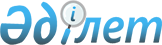 О внесении изменений в Решение Коллегии Евразийской экономической комиссии от 25 сентября 2012 г. № 171Решение Коллегии Евразийской экономической комиссии от 29 августа 2017 года № 102
      В соответствии с пунктами 7 и 44 Положения о Евразийской экономической комиссии (приложение № 1 к Договору о Евразийском экономическом союзе от 29 мая 2014 года) Коллегия Евразийской экономической комиссии решила:
      1. Внести в Решение Коллегии Евразийской экономической комиссии от 25 сентября 2012 г. № 171 "О Консультативном комитете по вопросам предпринимательства" изменения согласно приложению.
      2. Настоящее Решение вступает в силу по истечении 30 календарных дней с даты его официального опубликования. ИЗМЕНЕНИЯ,  
вносимые в Решение Коллегии Евразийской экономической комиссии от 25 сентября 2012 г. № 171  
      1. Пункт 3 признать утратившим силу. 
      2. В Положении о Консультативном комитете по вопросам предпринимательства, утвержденном указанным Решением:
      а) по тексту слово "Стороны" в соответствующем падеже заменить словами "государства-члены" в соответствующем падеже;
      б) в пункте 1 слова "со статьей 19 Договора о Евразийской экономической комиссии от 18 ноября 2011 года" заменить словами "с пунктами 7 и 44 Положения о Евразийской экономической комиссии (приложение № 1 к Договору о Евразийском экономическом союзе от 29 мая 2014 года (далее соответственно – Договор о Союзе, Союз)) и является консультативным органом Комиссии по вопросам условий ведения предпринимательской деятельности, торговли услугами, учреждения, деятельности и осуществления инвестиций в соответствии с разделом XV Договора о Союзе"; 
      в) в пункте 2:
      в абзаце втором слова "территории государств – членов Таможенного союза и Единого экономического пространства (далее – Стороны)" заменить словами "территориях государств – членов Союза (далее – государства-члены)";
      в абзаце четвертом слово "территории" заменить словом "территориях";
      г) пункт 3 изложить в следующей редакции: 
      "3. Комитет в своей деятельности руководствуется Договором о Союзе, международными договорами и актами, составляющими право Союза.";
      д) в пункте 4: 
      в подпункте 1: 
      абзац второй изложить в следующей редакции: 
      "международных договоров и актов, составляющих право Союза (их проектов), а также нормативных правовых актов государств-членов (их проектов);";
      в абзаце третьем слова "Евразийского экономического сообщества" заменить словом "Союза";
      абзац десятый подпункта 2 изложить в следующей редакции:
      "совершенствованию порядка проведения мониторинга и контроля выполнения государствами-членами положений Договора о Союзе, международных договоров и актов, составляющих право Союза;";
      е) в пункте 8 слова "сотрудников соответствующих отделов" заменить словами "должностных лиц или сотрудников";
      ж) пункт 10 после слова "органов," дополнить словами "бизнес-сообществ, научных и общественных организаций государств-членов,"; 
      з) в пункте 17 слово "городов" исключить; 
      и) пункт 20 признать утратившим силу; 
      к) пункт 22 после слова "органов" дополнить словами ", бизнес-сообществ, научных и общественных организаций государств-членов"; 
      л) абзац первый пункта 23 признать утратившим силу.  
					© 2012. РГП на ПХВ «Институт законодательства и правовой информации Республики Казахстан» Министерства юстиции Республики Казахстан
				
      Председатель Коллегии 
Евразийской экономической комиссии

Т. Саркисян 
ПРИЛОЖЕНИЕ 
к Решению Коллегии 
Евразийской экономической комиссии 
от 29 августа 2017 г. № 102  